杭农字函〔2018〕37号关于组织实施2018年第二轮“双随机”抽查工作的通知局机关各有关处（室）、局属各有关单位：根据省农业厅、省海洋与渔业局年度“双随机”抽查工作部署，结合2018年“双随机”抽查工作计划安排，我局于8月31日通过浙江政务服务网“双随机”抽查系统现场摇号确定2018年第二轮“双随机”检查对象、执法检查人员名单及任务完成时限（详见附件）。请各有关处（室）和单位对照抽查任务分工，周密计划、认真组织、落实保障，各检查小组团结协作、加强对接、主动作为，按照随机抽查程序规则有序开展工作，确保于10月底前圆满完成本次抽查任务并公告结果。联系人： 刘 江    电话：85259417附：市农业局2018年第二轮“双随机”抽查任务表                           杭州市农业局办公室                             2018年9月5日————————————————————————————————————  抄送：省农业厅，省海洋与渔业局————————————————————————————————————  杭州市农业局办公室                      2018年9月5日印发————————————————————————————————————附件：市农业局2018年第二轮“双随机”抽查任务表序号任务编号任务名称主体名称主体编码检查人员结束日期序号任务编号任务名称主体名称主体编码（定向,半定向,不定向）结束日期1杭农抽查〔2018〕1号渔业安全生产监督检查浙桐庐渔00111王水虎, 何军,许凤仙 2018-10-312杭农抽查〔2018〕1号渔业安全生产监督检查浙桐庐渔00410王水虎, 何军,许凤仙2018-10-313杭农抽查〔2018〕1号渔业安全生产监督检查浙桐庐渔00415王水虎, 何军,许凤仙2018-10-314杭农抽查〔2018〕1号渔业安全生产监督检查浙富渔01007王水虎, 何军,许凤仙2018-10-315杭农抽查〔2018〕1号渔业安全生产监督检查浙富渔01013王水虎, 何军,许凤仙2018-10-316杭农抽查〔2018〕1号渔业安全生产监督检查浙富渔01027王水虎, 何军,许凤仙2018-10-317杭农抽查〔2018〕1号渔业安全生产监督检查浙富渔01031王水虎, 何军,许凤仙2018-10-318杭农抽查〔2018〕1号渔业安全生产监督检查浙富渔01039王水虎, 何军,许凤仙2018-10-319杭农抽查〔2018〕1号渔业安全生产监督检查浙萧渔01005王水虎, 何军,许凤仙2018-10-3110杭农抽查〔2018〕1号渔业安全生产监督检查浙萧渔01020王水虎, 何军,许凤仙2018-10-3111杭农抽查〔2018〕1号渔业安全生产监督检查浙萧渔01024王水虎, 何军,许凤仙2018-10-3112杭农抽查〔2018〕1号渔业安全生产监督检查浙萧渔01028王水虎, 何军,许凤仙2018-10-3113杭农抽查〔2018〕1号渔业安全生产监督检查浙萧渔01029王水虎, 何军,许凤仙2018-10-3114杭农抽查〔2018〕1号渔业安全生产监督检查浙西渔01012王水虎, 何军,许凤仙2018-10-3115杭农抽查〔2018〕1号渔业安全生产监督检查浙西渔01037王水虎, 何军,许凤仙2018-10-3116杭农抽查〔2018〕1号渔业安全生产监督检查浙杭渔02031王水虎, 何军,许凤仙2018-10-3117杭农抽查〔2018〕2号水产苗种监督检查杭州银河水产养殖有限公司91330110566073137D吴小兰,陈益锦,李淳2018-10-3118杭农抽查〔2018〕2号水产苗种监督检查杭州余杭区仁和仁姚黑鱼养殖场92330110MA280NCQXF吴小兰,陈益锦,李淳2018-10-3119杭农抽查〔2018〕2号水产苗种监督检查杭州惠民特种水产养殖场91330100770837851B吴小兰,陈益锦,李淳2018-10-3120杭农抽查〔2018〕2号水产苗种监督检查杭州萧山萧湘水产养殖场913301097154591066吴小兰,陈益锦,李淳2018-10-3121杭农抽查〔2018〕2号水产苗种监督检查杭州大洋庄园农业发展有限公司91330100736001268M吴小兰,陈益锦,李淳2018-10-3122杭农抽查〔2018〕2号水产苗种监督检查杭州萧山湘湖水产养殖场91330109729108665T吴小兰,陈益锦,李淳2018-10-3123杭农抽查〔2018〕3号初级水产品质量安全监督检查杭州萧山瓜沥镇柏松鱼种养殖场92330109MA28T3D66X胡涵奎,李伦,郭未央2018-10-3124杭农抽查〔2018〕3号初级水产品质量安全监督检查桐庐香山水产专业合作社933301227823861971胡涵奎,李伦,郭未央2018-10-3125杭农抽查〔2018〕3号初级水产品质量安全监督检查杭州萧山蜀山路平农庄92330109MA2BMYRX5T胡涵奎,李伦,郭未央2018-10-3126杭农抽查〔2018〕3号初级水产品质量安全监督检查杭州翔莎农业开发有限公司91330100691717966E胡涵奎,李伦,郭未央2018-10-3127杭农抽查〔2018〕3号初级水产品质量安全监督检查杭州炳传水产养殖有限公司91330100673993799X胡涵奎,李伦,郭未央2018-10-3128杭农抽查〔2018〕3号初级水产品质量安全监督检查方军明胡涵奎,李伦,郭未央2018-10-3129杭农抽查〔2018〕3号初级水产品质量安全监督检查杭州妙园水产养殖有限公司91330109555167891T胡涵奎,李伦,郭未央2018-10-3130杭农抽查〔2018〕3号初级水产品质量安全监督检查桐庐昊琳水产养殖有限公司913301220709878915吴小兰,童勇义,张荣富2018-10-3131杭农抽查〔2018〕3号初级水产品质量安全监督检查杭州千岛湖鲟龙科技股份有限公司9133010077080761XB吴小兰,童勇义,张荣富 2018-10-3132杭农抽查〔2018〕3号初级水产品质量安全监督检查桐庐县江南镇石阜罗氏水产养殖场9133012231125370XJ吴小兰,童勇义,张荣富2018-10-3133杭农抽查〔2018〕3号初级水产品质量安全监督检查杭州天旺水产养殖有限公司91330100799678153N吴小兰,童勇义,张荣富2018-10-3134杭农抽查〔2018〕3号初级水产品质量安全监督检查杭州晓阳农业开发有限公司913301007154541969吴小兰,童勇义,张荣富 2018-10-3135杭农抽查〔2018〕3号初级水产品质量安全监督检查童国大吴小兰,童勇义,张荣富 2018-10-3136杭农抽查〔2018〕3号初级水产品质量安全监督检查祺烨农业开发有限公司吴小兰,童勇义,张荣富 2018-10-3137杭农抽查〔2018〕4号农作物种子质量监督检查杭州六和种子有限公司91330104704243502P骆银儿,苘娜娜,应小飞2018-10-3138杭农抽查〔2018〕4号农作物种子质量监督检查杭州博友种苗有限公司913301046767861890骆银儿,苘娜娜,应小飞2018-10-3139杭农抽查〔2018〕4号农作物种子质量监督检查杭州三雄种苗有限公司91330104253916287A骆银儿,苘娜娜,应小飞2018-10-3140杭农抽查〔2018〕4号农作物种子质量监督检查杭州博邦种子有限公司91330104762033423A骆银儿,苘娜娜,应小飞2018-10-3141杭农抽查〔2018〕4号农作物种子质量监督检查杭州绿宝种苗有限公司91330104255428586X骆银儿,苘娜娜,应小飞2018-10-3142杭农抽查〔2018〕5号远洋渔业监督检查浙江丰汇远洋渔业有限公司91330100779288211B胡涵奎,陈益锦,李淳2018-10-3143杭农抽查〔2018〕5号远洋渔业监督检查浙江新时代国际渔业有限公司91330000723628934M胡涵奎,陈益锦,李淳2018-10-3144杭农抽查〔2018〕6号农产品质量安全监督检查桐庐县百江镇罗佛溪家庭农场王卉,王伟,岑铭松2018-10-3145杭农抽查〔2018〕6号农产品质量安全监督检查桐庐大源粮油专业合作社王卉,王伟,岑铭松2018-10-3146杭农抽查〔2018〕6号农产品质量安全监督检查桐庐县横村镇宝玉家庭农场王卉,王伟,岑铭松2018-10-3147杭农抽查〔2018〕6号农产品质量安全监督检查桐庐县钟山乡慧珍家庭农场王卉,王伟,岑铭松2018-10-3148杭农抽查〔2018〕6号农产品质量安全监督检查桐庐雷坞农庄92330122MA28MDHP6H王卉,王伟,岑铭松2018-10-3149杭农抽查〔2018〕6号农产品质量安全监督检查杭州雨樵农业开发有限公司913301220947718842王卉,王伟,岑铭松2018-10-3150杭农抽查〔2018〕6号农产品质量安全监督检查杭州鲍坞毛竹专业合作社933301096970658660王卉,王伟,岑铭松2018-10-3151杭农抽查〔2018〕6号农产品质量安全监督检查杭州鸿牌茶叶有限公司913301097682398369王卉,王伟,岑铭松2018-10-3152杭农抽查〔2018〕6号农产品质量安全监督检查杭州梅东粮油专业合作社9333010967675083X0王卉,王伟,岑铭松2018-10-3153杭农抽查〔2018〕6号农产品质量安全监督检查杭州萧丰粮油专业合作社933301096767597540王卉,王伟,岑铭松2018-10-3154杭农抽查〔2018〕6号农产品质量安全监督检查杭州萧山钱江水禽驯养繁殖场913301097251105067王卉,王伟,岑铭松2018-10-3155杭农抽查〔2018〕6号农产品质量安全监督检查杭州翼泉农业开发有限公司91330109067887320B王卉,王伟,岑铭松2018-10-3156杭农抽查〔2018〕7号兽药监督检查杭州牧客生物科技有限公司91330109589890244J郭荣斌,吴玲玲,伊张芸2018-10-3157杭农抽查〔2018〕7号兽药监督检查建德市宏顺畜禽服务有限公司91330182MA2800YUX6郭荣斌,吴玲玲,伊张芸2018-10-3158杭农抽查〔2018〕7号兽药监督检查杭州九非贸易有限公司91330105586532142J郭荣斌,吴玲玲,伊张芸2018-10-3159杭农抽查〔2018〕7号兽药监督检查杭州杰萌动物疫病防控科技有限公司91330104552695461U郭荣斌,吴玲玲,伊张芸2018-10-3160浙农抽查〔2018〕1号兽药监督检查杭州巴拿巴健康科技有限公司91330106796664952G郭荣斌,吴玲玲,伊张芸2018-10-3161杭农抽查〔2018〕8号饲料和饲料添加剂监督检查杭州香保饲料有限公司9133010074948406XX叶茂锋,严冰,姚建红2018-10-3162杭农抽查〔2018〕8号饲料和饲料添加剂监督检查浙江恒辉水产饲料有限公司91330100673972728W叶茂锋,严冰,姚建红2018-10-3163杭农抽查〔2018〕8号饲料和饲料添加剂监督检查正大预混料（杭州）有限公司91330110726581852C叶茂锋,严冰,姚建红2018-10-3164杭农抽查〔2018〕8号饲料和饲料添加剂监督检查杭州紫香糖业有限公司91330109793655364X叶茂锋,严冰,姚建红2018-10-3165浙农抽查〔2018〕2号饲料和饲料添加剂监督检查浙江国茂饲料有限公司9133018277082556XL叶茂锋,严冰,姚建红2018-10-3166杭农抽查〔2018〕9号农药监督检查杭州市江干区笕桥生产资料商店913301041432665432吴耀,尉吉乾,蒋一帆2018-10-3167杭农抽查〔2018〕9号农药监督检查杭州瑞丰农业生产资料有限公司91330104770830422U吴耀,尉吉乾,蒋一帆2018-10-3168杭农抽查〔2018〕9号农药监督检查杭州惠通植保有限责任公司91330104768203446Q吴耀,尉吉乾,蒋一帆2018-10-3169杭农抽查〔2018〕9号农药监督检查杭州九堡镇农业服务站913301048433082736吴耀,尉吉乾,蒋一帆2018-10-3170杭农抽查〔2018〕9号农药监督检查杭州市江干区丁桥生产资料商店913301041432694458吴耀,尉吉乾,蒋一帆2018-10-3171杭农抽查〔2018〕9号农药监督检查杭州惠江农资有限公司91330106MA27WFF325吴耀,尉吉乾,蒋一帆2018-10-3172杭农抽查〔2018〕9号农药监督检查杭州汇丰农业生产资料有限公司91330106704255992T吴耀,尉吉乾,蒋一帆2018-10-3173杭农抽查〔2018〕9号农药监督检查杭州之轮农资有限责任公司91330106067877384T吴耀,尉吉乾,蒋一帆2018-10-3174杭农抽查〔2018〕10号肥料监督检查杭州市江干区笕桥生产资料商店913301041432665432吴耀,尉吉乾,蒋一帆2018-10-3175杭农抽查〔2018〕10号肥料监督检查杭州瑞丰农业生产资料有限公司91330104770830422U吴耀,尉吉乾,蒋一帆2018-10-3176杭农抽查〔2018〕10号肥料监督检查杭州信博农化有限公司913301047936705802吴耀,尉吉乾,蒋一帆2018-10-3177杭农抽查〔2018〕10号肥料监督检查杭州惠通植保有限责任公司91330104768203446Q吴耀,尉吉乾,蒋一帆2018-10-3178杭农抽查〔2018〕10号肥料监督检查杭州九堡镇农业服务站913301048433082736吴耀,尉吉乾,蒋一帆2018-10-3179市本级线下抽查植物检疫监督检查浙江农科种业有限公司91330000734536592X张莉丽,徐文,缪良2018-10-3180市本级线下抽查植物检疫监督检查杭州种业集团有限公司91330100MA27YADP7J张莉丽,徐文,缪良2018-10-3181市本级线下抽查植物检疫监督检查杭州谊禾种苗有限公司91330101731537004N张莉丽,徐文,缪良2018-10-3182市本级线下抽查植物检疫监督检查杭州绿丰种子有限公司张莉丽,徐文,缪良2018-10-3183市本级线下抽查植物检疫监督检查杭州三叶蔬菜种苗公司张莉丽,徐文,缪良2018-10-3184市本级线下抽查植物检疫监督检查杭州银韩种子有限公司张莉丽,徐文,缪良2018-10-3185市本级线下抽查植物检疫监督检查杭州绿宝种苗有限公司91330104255428586X张莉丽,徐文,缪良2018-10-3186市本级线下抽查植物检疫监督检查杭州绿娃娃种子有限公司张莉丽,徐文,缪良2018-10-3187市本级线下抽查植物检疫监督检查杭州绿叶种籽有限公司91330108730297205T张莉丽,徐文,缪良2018-10-3188市本级线下抽查动物防疫监督检查杭州萧山江南养殖有限公司王哲行,刘旭明,张丹2018-10-3189市本级线下抽查动物防疫监督检查杭州大观山种猪育种有限公司王哲行,刘旭明,张丹2018-10-3190市本级线下抽查动物防疫监督检查杭州市正兴牧业有限公司王哲行,刘旭明,张丹2018-10-3191市本级线下抽查动物防疫监督检查杭州葆元家庭农村有限公司王哲行,刘旭明,张丹2018-10-3192市本级线下抽查动物检疫监督检查杭州农坤商贸有限公司周许,陈蓓蓉,邱邑富2018-10-3193市本级线下抽查动物检疫监督检查杭州苏食肉品有限公司周许,陈蓓蓉,邱邑富2018-10-3194市本级线下抽查动物检疫监督检查杭州联合转塘肉类有限公司周许,陈蓓蓉,邱邑富2018-10-3195市本级线下抽查动物疹疗机构监督检查杭州崇恩动物医院有限公司朝晖分公司宋超,陆永干,王蔚2018-10-3196市本级线下抽查动物疹疗机构监督检查杭州市西湖区松子宠物医院宋超,陆永干,王蔚2018-10-3197市本级线下抽查动物疹疗机构监督检查杭州虹泰宠物医院宋超,陆永干,王蔚2018-10-3198市本级线下抽查畜禽定点屠宰监督检查杭州径山畜禽屠宰有限公司刑政宽,李容,蒋国平2018-10-3199市本级线下抽查畜禽定点屠宰监督检查杭州萧山临浦肉类加工有限公司刑政宽,李容,蒋国平2018-10-31100市本级线下抽查畜禽定点屠宰监督检查建德市政新食品有限公司刑政宽,李容,蒋国平2018-10-31101市本级线下抽查畜禽定点屠宰监督检查临安深山坞里肉类有限公司刑政宽,李容,蒋国平2018-10-31102市本级线下抽查畜禽定点屠宰监督检查桐庐县分水生猪屠宰有限公司刑政宽,李容,蒋国平2018-10-31103市本级线下抽查畜禽定点屠宰监督检查杭州千岛泰众肉类食品有限公司刑政宽,李容,蒋国平2018-10-31104市本级线下抽查农业机械安全监督检查富阳市元富农机服务专业合作社龚利强,马立春,张建党2018-10-31105市本级线下抽查农业机械安全监督检查富阳孝珍农机服务专业合作社龚利强,马立春,张建党2018-10-31106市本级线下抽查农业机械安全监督检查桐庐陈鑫农机专业合作社龚利强,马立春,张建党2018-10-31107市本级线下抽查农业机械安全监督检查桐庐其德农机专业合作社龚利强,马立春,张建党2018-10-31108市本级线下抽查农业机械安全监督检查建德市大洋镇秀仙粮油专业合作社龚利强,马立春,张建党2018-10-31109市本级线下抽查农业机械安全监督检查淳安县大墅建树粮油专业合作社93330127574385464A龚利强,马立春,张建党2018-10-31110市本级线下抽查农业机械安全监督检查杭州萧山金牛农机专业合作社龚利强,马立春,张建党2018-10-31111市本级线下抽查农业机械安全监督检查杭州快杰农机专业合作社龚利强,马立春,张建党2018-10-31112市本级线下抽查农业机械安全监督检查杭州河庄农机专业合作社龚利强,马立春,张建党2018-10-31备注：1.根据被抽查对象分类，采取定向、半定向、不定向选派相结合的方式，每一类被抽查对象均选派3名执法检查人员。其中，第1名为定向选派人员担任执法检查小组组长，负责随机执法检查主查工作；第2名为半定向执法检查人员，负责随机执法检查协查工作；第3名为不定向执法检查人员，负责随机执法检查辅查工作。2.市本级共涉及16个抽查事项，其中前10个抽查事项通过浙江政务服务网“双随机”抽查系统进行，抽查结果在该抽查系统平台公告；市本级线下抽查的6个事项，抽查结果汇总后在杭州农业信息网上公告。备注：1.根据被抽查对象分类，采取定向、半定向、不定向选派相结合的方式，每一类被抽查对象均选派3名执法检查人员。其中，第1名为定向选派人员担任执法检查小组组长，负责随机执法检查主查工作；第2名为半定向执法检查人员，负责随机执法检查协查工作；第3名为不定向执法检查人员，负责随机执法检查辅查工作。2.市本级共涉及16个抽查事项，其中前10个抽查事项通过浙江政务服务网“双随机”抽查系统进行，抽查结果在该抽查系统平台公告；市本级线下抽查的6个事项，抽查结果汇总后在杭州农业信息网上公告。备注：1.根据被抽查对象分类，采取定向、半定向、不定向选派相结合的方式，每一类被抽查对象均选派3名执法检查人员。其中，第1名为定向选派人员担任执法检查小组组长，负责随机执法检查主查工作；第2名为半定向执法检查人员，负责随机执法检查协查工作；第3名为不定向执法检查人员，负责随机执法检查辅查工作。2.市本级共涉及16个抽查事项，其中前10个抽查事项通过浙江政务服务网“双随机”抽查系统进行，抽查结果在该抽查系统平台公告；市本级线下抽查的6个事项，抽查结果汇总后在杭州农业信息网上公告。备注：1.根据被抽查对象分类，采取定向、半定向、不定向选派相结合的方式，每一类被抽查对象均选派3名执法检查人员。其中，第1名为定向选派人员担任执法检查小组组长，负责随机执法检查主查工作；第2名为半定向执法检查人员，负责随机执法检查协查工作；第3名为不定向执法检查人员，负责随机执法检查辅查工作。2.市本级共涉及16个抽查事项，其中前10个抽查事项通过浙江政务服务网“双随机”抽查系统进行，抽查结果在该抽查系统平台公告；市本级线下抽查的6个事项，抽查结果汇总后在杭州农业信息网上公告。备注：1.根据被抽查对象分类，采取定向、半定向、不定向选派相结合的方式，每一类被抽查对象均选派3名执法检查人员。其中，第1名为定向选派人员担任执法检查小组组长，负责随机执法检查主查工作；第2名为半定向执法检查人员，负责随机执法检查协查工作；第3名为不定向执法检查人员，负责随机执法检查辅查工作。2.市本级共涉及16个抽查事项，其中前10个抽查事项通过浙江政务服务网“双随机”抽查系统进行，抽查结果在该抽查系统平台公告；市本级线下抽查的6个事项，抽查结果汇总后在杭州农业信息网上公告。备注：1.根据被抽查对象分类，采取定向、半定向、不定向选派相结合的方式，每一类被抽查对象均选派3名执法检查人员。其中，第1名为定向选派人员担任执法检查小组组长，负责随机执法检查主查工作；第2名为半定向执法检查人员，负责随机执法检查协查工作；第3名为不定向执法检查人员，负责随机执法检查辅查工作。2.市本级共涉及16个抽查事项，其中前10个抽查事项通过浙江政务服务网“双随机”抽查系统进行，抽查结果在该抽查系统平台公告；市本级线下抽查的6个事项，抽查结果汇总后在杭州农业信息网上公告。备注：1.根据被抽查对象分类，采取定向、半定向、不定向选派相结合的方式，每一类被抽查对象均选派3名执法检查人员。其中，第1名为定向选派人员担任执法检查小组组长，负责随机执法检查主查工作；第2名为半定向执法检查人员，负责随机执法检查协查工作；第3名为不定向执法检查人员，负责随机执法检查辅查工作。2.市本级共涉及16个抽查事项，其中前10个抽查事项通过浙江政务服务网“双随机”抽查系统进行，抽查结果在该抽查系统平台公告；市本级线下抽查的6个事项，抽查结果汇总后在杭州农业信息网上公告。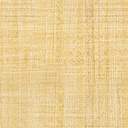 